AVIS DE MODIFICATION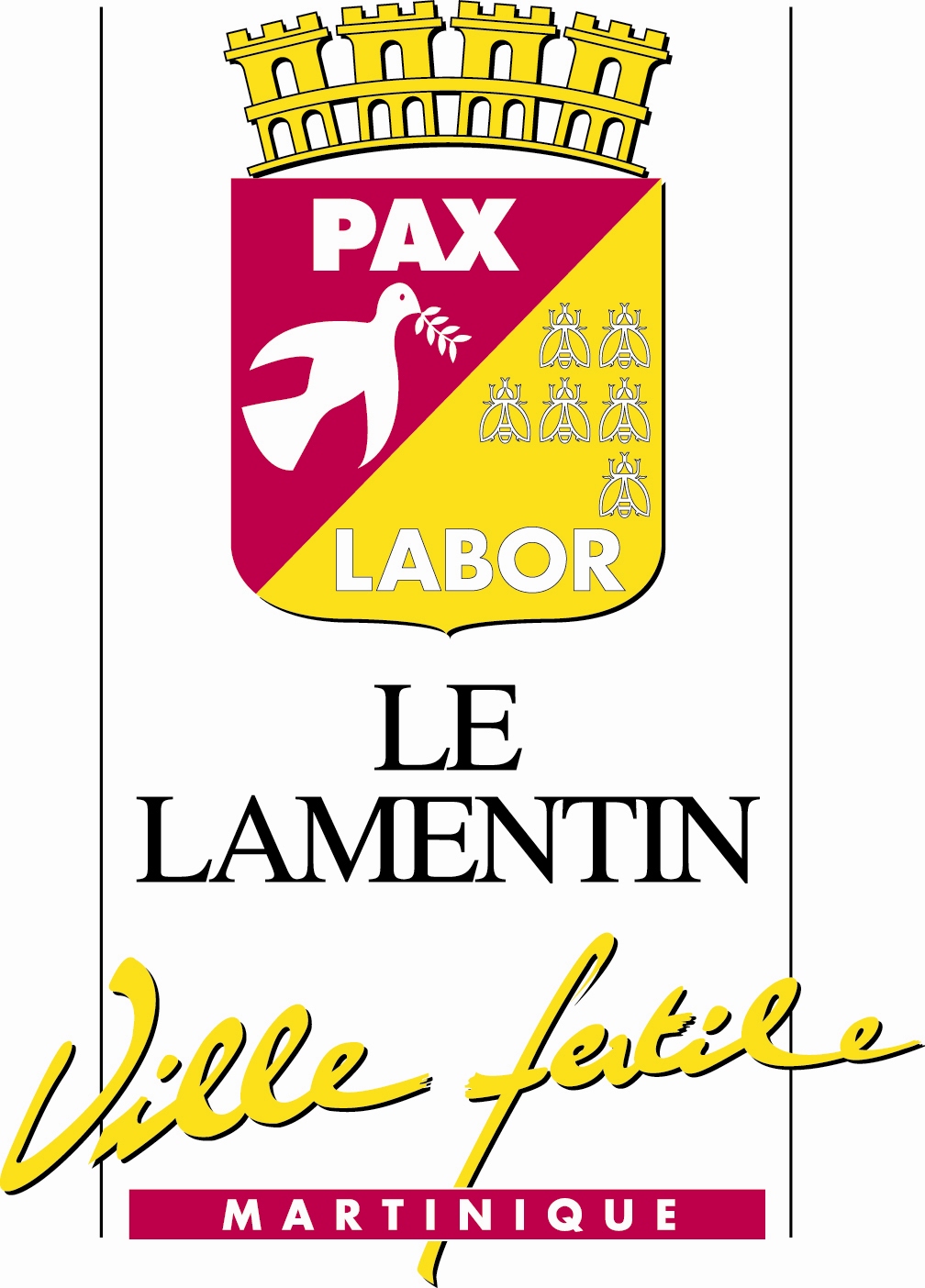 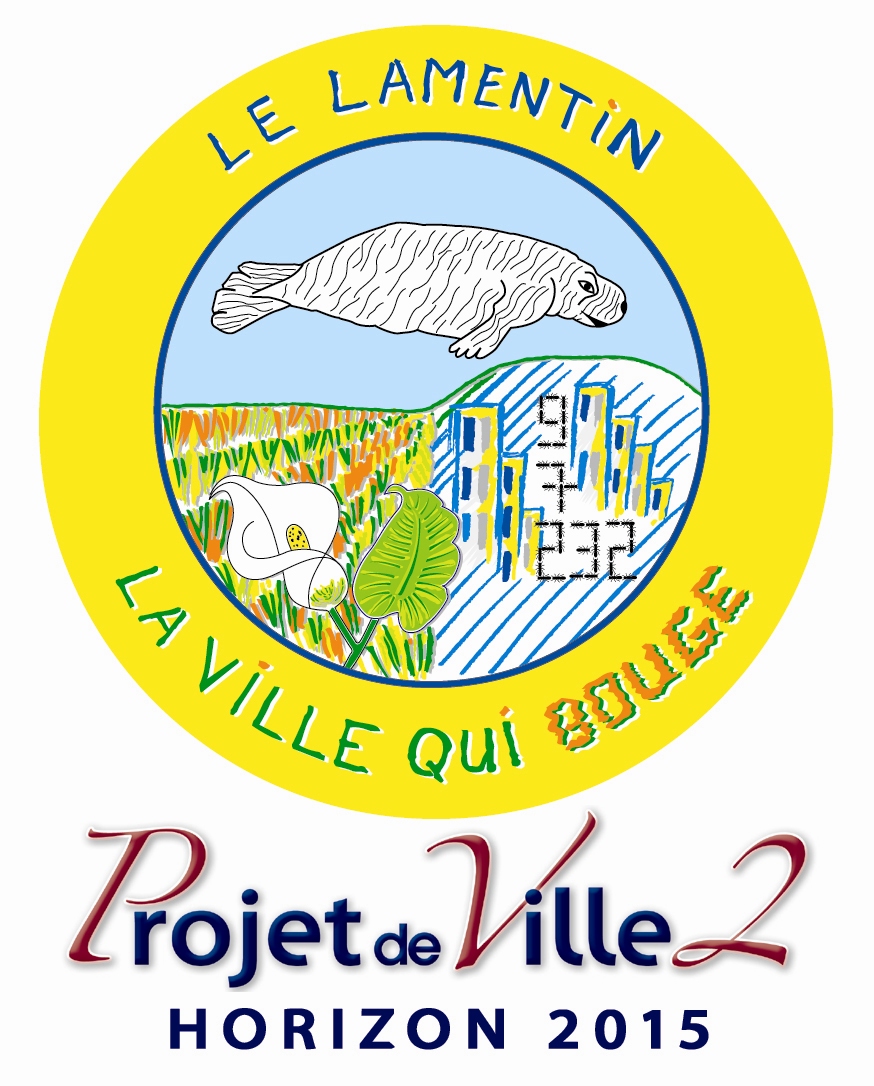 Section I : Pouvoir adjudicateur/entité adjudicatriceSection II : ObjetSection IV : ProcédureSection V : Attribution du marché/ de la concessionSection VI : Renseignements complémentairesSection VII : Modifications du contrat / de la concession	Le Lamentin, le 20 Août 2020	Le Pouvoir AdjudicateurI.1)NOM ET ADRESSESVille du Lamentin, Mairie du Lamentin Place Antonio MACEO, 97232, Le Lamentin Martinique, F, Téléphone : (+33) 05 96 30 07 52, Courriel : grenard@mairie-lelamentin.fr, Fax : (+33) 05 96 51 81 75, Code NUTS : FRY2 Adresse(s) internet :
Adresse principale : http://www.mairie-lelamentin.fr
Adresse du profil acheteur : http://www.e-marchespublics.com II.1)ÉTENDUE DU MARCHÉII.1.1)II.1.1)Intitulé : Approvisionnement en fournitures et accessoires de bureauNuméro de référence : 16S0041II.1.2)II.1.2)Code CPV principal : Descripteur principal : 30197630Descripteur supplémentaire : II.1.3)II.1.3)Type de marchéFournituresMots descripteurs : Matériel de bureauMots descripteurs : Matériel de bureauMots descripteurs : Matériel de bureauII.2)DESCRIPTIONII.2.1)II.2.1)Intitulé : Accessoires de bureau Lot nº : 1II.2.2)II.2.2)Code(s) CPV additionnel(s)Code CPV principal : 39263100Descripteur supplémentaire : II.2.3)II.2.3)Lieu d'exécutionCode NUTS : FRY2Lieu principal d'exécution : II.2.4)II.2.4)Description du contrat au moment de la conclusion du contrat : Accessoires de bureau II.2.7)II.2.7)Durée du marché, accord-cadre, système d'acquisition dynamique ou concessionDurée en mois : 12Directive 2014/24/UE - Dans le cas d'accords-cadres, justification d'une durée dépassant quatre ans : II.2.13)II.2.13)Information sur les fonds de l'Union européenneLe contrat s'inscrit dans un projet/programme financé par des fonds de l'Union européenne : non Identification du projet : Mots descripteurs : Matériel de bureauMots descripteurs : Matériel de bureauMots descripteurs : Matériel de bureauIV.2)RENSEIGNEMENTS D'ORDRE ADMINISTRATIFIV.2.1)IV.2.1)Avis d'attribution de marché relatif au présent marchéNuméro de l'avis au JO série S : 2017/S 088-171830 du 06/05/2017Marché nº : 16S0041-2017-022 L1Lot nº : 1Intitulé : Accessoires de bureauV.2)Attribution du marché/ de la concessionV.2.1)V.2.1)Date de la conclusion du marché/de la décision d'attribution de la concession : 4 mai 2017V.2.2)V.2.2)Informations sur les offresLe marché/la concession a été attribué(e) à un groupement d'opérateurs économiques : non V.2.3)V.2.3)Nom et adresse du titulaire/concessionnaire SCLM SARL, ZA de La Lézarde, 97232, Le Lamentin Martinique, F, Téléphone : (+59)6 05 96 51 12 36, Courriel : sclm3@wanadoo.fr, Code NUTS : FRY2
Le titulaire/ concessionnaire est une PME : non V.2.4)V.2.4)Informations sur le montant du marché/du lot/de la concessionValeur totale du marché : 28 904,11 / Monnaie :  eurosVI.3)INFORMATIONS COMPLÉMENTAIRES VI.4)PROCÉDURES DE RECOURSVI.4.1)VI.4.1)Instance chargée des procédures de recours : Tribunal Administratif de Martinique, 12 rue du Citronnier CQ 17 103, 97271, Schœlcher Cedex, F, Téléphone : (+33) 5 96 67 16 66, Courriel : greffe.ta-fort-de-france@juradm.fr, Fax : (+33) 05 96 63 10 08VI.4.2)VI.4.2)Organe chargé des procédures de médiation : VI.4.3)VI.4.3)Introduction de recours : VI.4.4)VI.4.4)Service auprès duquel des renseignements peuvent être obtenus sur l'introduction de recours : Tribunal Administratif de Martinique, 12 rue du Citronnier CQ 17 103, 97271, Schœlcher Cedex, F, Téléphone : (+33) 5 96 67 16 66, Courriel : greffe.ta-fort-de-france@juradm.fr, Fax : (+33) 05 96 63 10 08VI.5)DATE D'ENVOI DU PRÉSENT AVIS VII.1)Description du contrat après les modificationsVII.1.1))VII.1.1))Code CPV principal : 22800000Descripteur supplémentaire : VII.1.2)VII.1.2)Code(s) CPV additionnel(s) : Code CPV principal : 39263100Descripteur supplémentaire : VII.1.3)VII.1.3)Lieu d'exécution : Code NUTS : FRY2Lieu principal d'exécution : VII.1.4)VII.1.4)Description des prestations : Piles rechargeables, rouleau de papier traceur, ficelle fine écru, etcVII.1.5)VII.1.5)Durée du marché, accord-cadre, système d'acquisition dynamique ou concession : Durée en mois : 12Directive 2014/24/UE - Dans le cas d'accords-cadres, justification d'une durée dépassant quatre ans : VII.1.6)VII.1.6)Informations sur le montant du marché/du lot/ de la concessionValeur totale du marché : 28 904,11 / Monnaie :  eurosLe marché/la concession a été attribué(e) à un groupement d'opérateurs économiques : non VII.1.7)VII.1.7)Nom et adresse du titulaire /concessionnaire : SCLM SARL, Numéro national d'identification : ZI de la LEZARDE, 97232, Le Lamentin Martinique, F, Téléphone : (+59)6 05 96 51 12 36, Courriel : sclm3@wanadoo.fr, Code NUTS : FRY2
Le titulaire/ concessionnaire est une PME : non VII.2)Informations sur les modificationsVII.2.1)VII.2.1)Description des modifications : Nature et étendue des modifications (avec indication des éventuels changements préalablement apportés au contrat) : Prolongation de la durée initiale de l'accord-cadre de 02 mois.VII.2.2)VII.2.2)Raisons de la modifications : Besoin de travaux, services ou fournitures supplémentaires du titulaire/concessionnaire initial [article 43, paragraphe 1, point b), de la directive 2014/23/UE; article 72, paragraphe 1, point b), de la directive 2014/24/UE; article 89, paragraphe 1, point b), de la directive 2014/25/ UE]Description des raisons économiques ou techniques et des inconvénients ou de l'augmentation des coûts empêchant un changement de titulaire: L'accord-cadre arrivé à échéance pendant le confinement, un nouveau marché n'a pu être publié. Afin d'assurer la continuité de service, la durée a été prolongée dans l'attente du terme de la nouvelle procédure.VII.2.3)VII.2.3)Augmentation de prix : Valeur totale actualisée du marché avant les modifications (prenant en compte les éventuelles modifications contractuelles et adaptations de prix antérieures et, dans le cas de la directive 2014/23/UE, l'inflation moyenne dans l'État membre concerné)Valeur hors TVA : 2 700,00 / Monnaie :  eurosValeur hors TVA : 31 604,11 / Monnaie :  euros